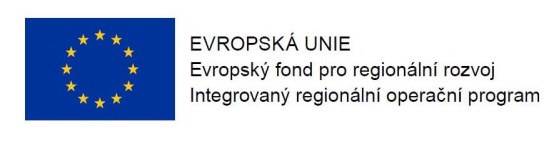 Program semináře k 43. a 44. výzvě v IROP„Sociální podnikání (v SVL) II.“ Datum:				24. 8. 2016Místo konání:  	Krajský úřad Středočeského kraje (vchod C Krajského úřadu Středočeského kraje z ulice Preslova, 1. patro, místnost č. 1096), zasedací místnost Zastupitelstva, Zborovská 11, Praha 5Zahájení:			24. 8. 2016, 9:30 hodinPředpokládané ukončení:	13:00 hodin9:00 – 9:30	Prezence účastníků	9:30 – 10:00	Zahájení, představení Integrovaného regionálního operačního programu, rolí Řídicího orgánu IROP a Centra pro regionální rozvoj České republiky10:00 – 11:15	43. výzva IROP „Sociální podnikání II.“ a 44. výzva IROP „Sociální podnikání pro sociálně vyloučené lokality II.“ – parametry výzev, podporované aktivity, způsobilé výdaje, povinné přílohy žádosti o podporu, dotazy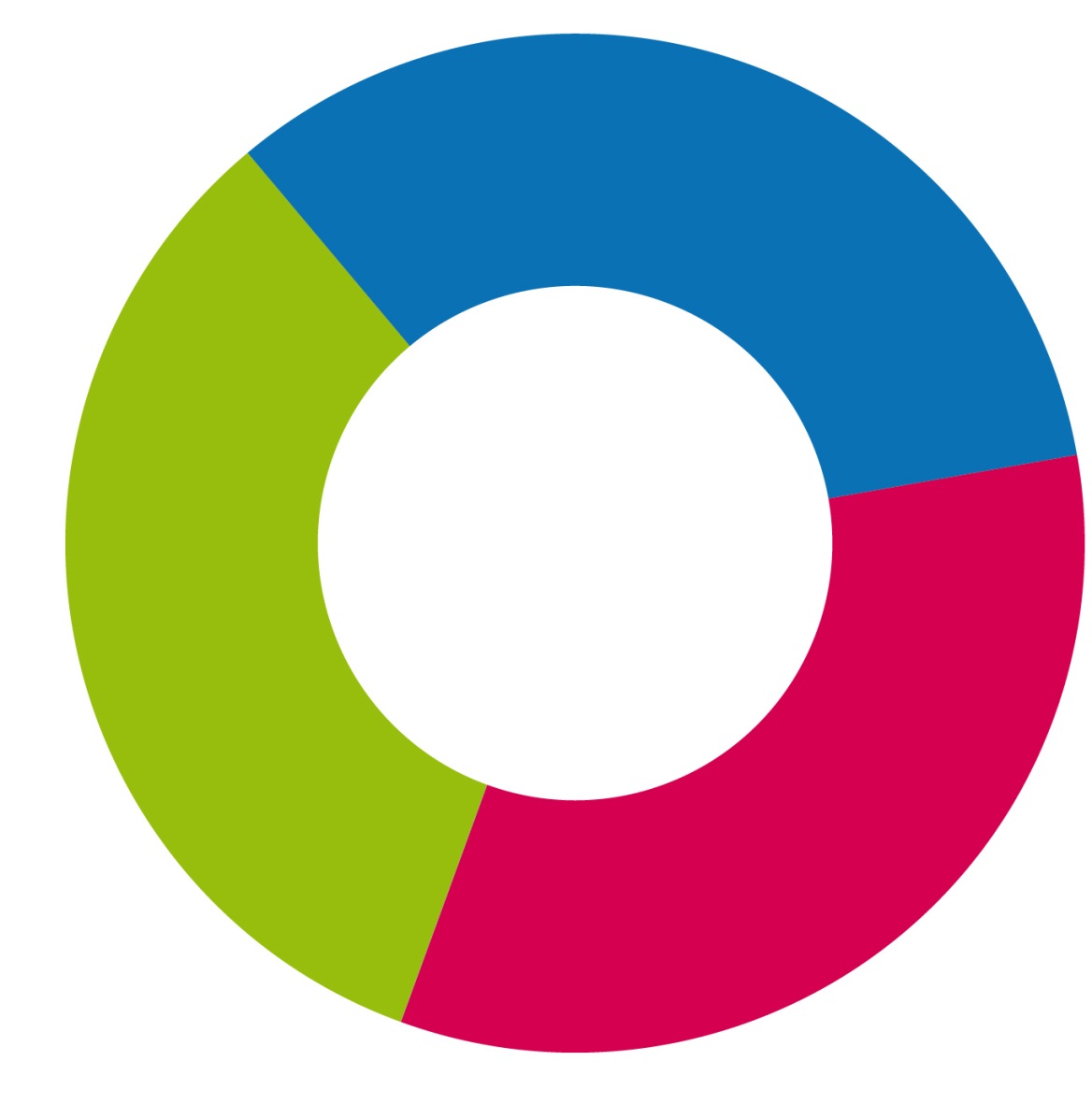 11:15 – 12:45	Základní informace o aplikaci MS2014+, systém hodnocení projektů a další administrace projektu, kontrola výběrových a zadávacích řízení12:45 – 13:00	Výzvy Operačního programu Zaměstnanost v sociálním podnikání13:00	Závěr